JEDILNIK ŠOLA (23. 5. do 27. 5. 2022) 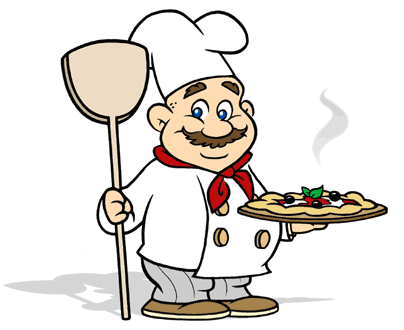 Pop. malica: tekoči jogurt  (Alergeni:  7)DOBER TEK!Pridržujemo si pravico do spremembe jedilnika.Otroci v vrtcu in otroci z dietami imajo prilagojen jedilnik.V vrtcu in šoli delimo nesladkan čaj, vodo.Jedi/živila, obarvana zeleno, vsebujejo živila lokalnega izvora.PONEDELJEK: 23. 5. 2022Malica: graham kruh, zelenjavna salama, , čaj	KORENJEAlergeni:  1, 6, 7Kosilo:  zeljna enolončnica, vanilijeva krema s sadjem, kruh, voda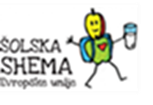 Alergeni:  1, 3, 7TOREK: 24. 5. 2022  - ZELENI DANMalica carski praženec, čaj, jabolkoAlergeni:  1, 3, 7Kosilo: špargljeva juha, zelenjavna rižota, mešana solataAlergeni:  1, 7, 12SREDA: 25. 5. 2022 Malica: šolski črn kruh, maslo, med, čaj, banana	MLEKOAlergeni: 1, 7, medKosilo:  porova juha s fritati, kruhova rezina, goveji zrezki v naravni omaki,  fižol v solatiAlergeni:  1, 7ČETRTEK: 26. 5. 2022Malica: koruzna žemlja, umešana jajčka, file kisle paprike, čaj	Alergeni:  1, 3, 7, 10Kosilo: zelenjavna juha, makaronovo meso, riban sir, zeljnata solataAlergeni: 1, 7, 10PETEK: 27. 5. 2022 Malica: orehova blazinica, čaj	JAGODEAlergeni: 1, 3, 7, orehiKosilo:  gobova juha, masleni krompir, riba postrv, limona, zelena solataAlergeni:  1, 4, 7, 12